S2_ Supplementary file 2: Theory of Change diagram for ACBI 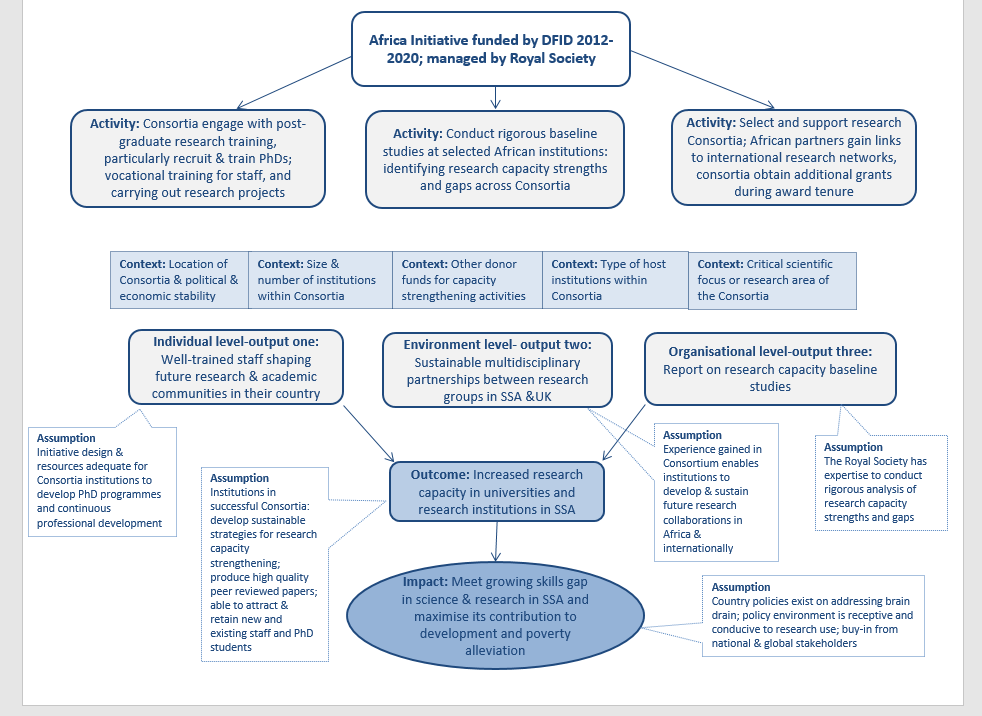 